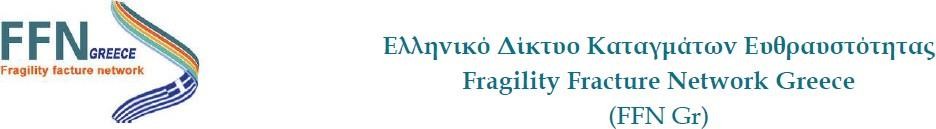 https://ffngr.eu/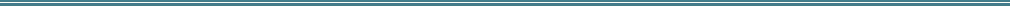 Το Διοικητικό Συμβούλιο του Ελληνικού Δικτύου Καταγμάτων Ευθραυστότητας, στην τακτική συνεδρίαση την Τρίτη 25 Μαΐου 2021, αποφάσισε ομόφωνα την προκήρυξη εκλογών για την ανάδειξη του νέου Διοικητικού Συμβουλίου του Ε.Δι.Κ.Ε.Η Γενική Συνέλευση θα πραγματοποιηθεί διαδικτυακά την Δευτέρα 5 Ιουλίου 2021 ώρα 20.00 και μετά τον απολογισμό του τρέχοντος Διοικητικού Συμβουλίου θα ακολουθήσει  η διενέργεια των εκλογών. Σε περίπτωση μη απαρτίας η Γενική Συνέλευση θα πραγματοποιηθεί την επόμενη ημέρα Τρίτη 6 Ιουλίου 2021 ώρα 20.00.Προκηρύσσονται οι παρακάτω θέσεις:1.	Πρόεδρος2.	Αντιπρόεδρος3.	Τέσσερα (4) μέληΟι υποψηφιότητες θα πρέπει να κατατεθούν στη γραμματεία του Ε.Δι.Κ.Ε. στην ηλεκτρονική διεύθυνση ffngr2017@gmail.com  έως 27 Ιουνίου.	ΗΛΙΑΣ Χ. ΠΑΝΑΓΙΩΤΟΠΟΥΛΟΣ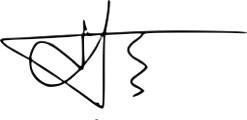 Πρόεδρος Διοικητικού Συμβουλίου FFN GRΖαΐμη 21, 26223, Πάτρα E-mail: ffngr2017@gmail.comZaimi 21, 26223, Patras E-mail: ffngr2017@gmail.comΠάτρα, 26/5/2021Αρ. Πρωτ.: 38Προς:Μέλη Ε.Δι.Κ.Ε.Θέμα:Προκήρυξη εκλογών για την ανάδειξη νέου ΔΣ